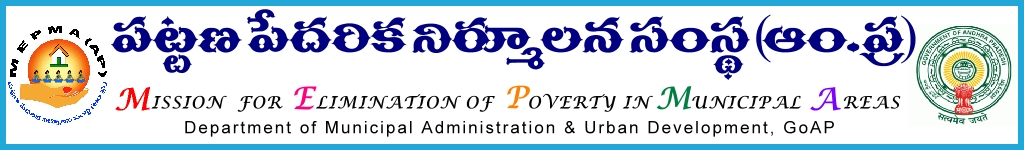 From						        		ToSmt. Anita Ramachandran, I.A.S.,                 		All Project Directors,Mission Director, MEPMA                           		A.P State..                                                                Sir,Lr Roc. No.4554MEPMA/ D1	  	dated 26.11.2014   Sub:-MEPMA- conducting of training programs to the Town Project Officers/Town Mission Coordinators and Community organizers, CLRPs from NULM towns  on Financial Management, SHG livelihoods, EDP trainings & NULM component wise review   –– deputing the functionaries  – orders – issued - regd..  * * *          It is proposed to conduct training programme on Financial Management, SHG livelihoods & Convergence to the Town Project Officers/Town Mission Coordinators and Community organizers, CLRPs from NULM towns for 2 days at RCUES during Dec’2014.  The details are as follows:               Hence all the Project Directors are instructed to depute the functionaries  and their travel charges may be paid out of available funds under NULM – as per norms in force and shall ensure they would report at the venue by 10.00 AM on the scheduled dates without fail.                                                                                                          Yours faithfully,                                                                                             Sd/-                                                                             Mission Director, MEPMAEncl: Schedule of the programme .Schedule of the training programme to COs/TMCs/TPrOs during Dec’2014.Name of the districtNo.of COs/TMCs,TPrOs  (NULM)Date of conduct of the programme No.of participants ( 3 from each TLF – President, Secretary & TLF Resource person )Srikakulam55th to 6th Dec’2014 (APITCO,IB SRP ,MEPMA staff)54 Nos in 1 batch at RCUES,O.U, .Vizianagaram55th to 6th Dec’2014 (APITCO,IB SRP ,MEPMA staff)54 Nos in 1 batch at RCUES,O.U, .VSP05th to 6th Dec’2014 (APITCO,IB SRP ,MEPMA staff)54 Nos in 1 batch at RCUES,O.U, . 275th to 6th Dec’2014 (APITCO,IB SRP ,MEPMA staff)54 Nos in 1 batch at RCUES,O.U, .              17Total            54Name of the districtNo.of COs/TMCs,TPrOs  (NULM))Date of conduct of the programmeNo.of participants ( 3 from each TLF – President, Secretary & TLF Resource person )339h to 10th Dec’2014 (APITCO,IB SRP ,MEPMA staff)70 Nos in 2  batches139h to 10th Dec’2014 (APITCO,IB SRP ,MEPMA staff)70 Nos in 2  batches129h to 10th Dec’2014 (APITCO,IB SRP ,MEPMA staff)70 Nos in 2  batchesPrakasham129h to 10th Dec’2014 (APITCO,IB SRP ,MEPMA staff)70 Nos in 2  batches             70Anantapur2611th to 12th Dec’2014 (APITCO,IB SRP ,MEPMA staff)79 Nos in 2 batchesChittoor1611th to 12th Dec’2014 (APITCO,IB SRP ,MEPMA staff)79 Nos in 2 batches2211th to 12th Dec’2014 (APITCO,IB SRP ,MEPMA staff)79 Nos in 2 batchesKadapa1511th to 12th Dec’2014 (APITCO,IB SRP ,MEPMA staff)79 Nos in 2 batches            79  Nos1st day1st day1st day1st day110.00 -10.30Registration , PrayerMEPMA210.30 – 10.45Opening remarks MD ,MEPMA310.45-11.15NULM AMD,MEPMATea BreakTea BreakTea BreakTea Break411.15-12.00SHG livelihoods APITCO512.00-12.15EDP trainings612.15-12.45Facilitation of CBOs for preparation of business plans and  project reports for IG activities612.45-1.30 Other issues1.30-2.30 Lunch1.30-2.30 Lunch1.30-2.30 Lunch1.30-2.30 Lunch72.30-3.30Financial Management of CBOs – Role of promoting organizations.IB RP/SMC83.30-5.30 PMPersonality Development & leadership skills SMCS.NOTIMETOPICFACILITATOR2nd day- Review on MEPMA2nd day- Review on MEPMA2nd day- Review on MEPMA2nd day- Review on MEPMA110.00 -10.30Registration , PrayerMEPMA210.30 – 10.45Feedback on earlier sessionMEPMA310.45-11.30NUHM – Role of field functionaries and CBOsSMCTea BreakTea BreakTea BreakTea Break411.30-12.00Social Mobilization & Institution development SMC512.00-12.30Bank linkages- Universal Financial inclusion-sthreenidhiSMC612.30-1.30 Street vendors – shelters for Urban HomelessSMC1.30-2.30 Lunch1.30-2.30 Lunch1.30-2.30 Lunch1.30-2.30 Lunch82.30-3.15 PMSEP  (I) and (G) /SHG livelihoodsSMC93.15-4.30  PMEST&P and concluding sessionDD,EST&P